XXXPERSONAL RESUME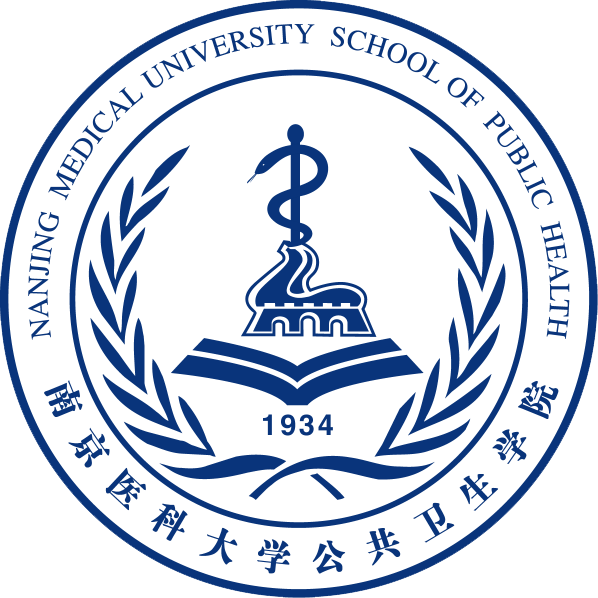 中共预备党员，XX大学XX专业，有读博意向生日：XXXX.XX.XX手机：籍贯： 邮箱：学习经历 / EducationXXXX.XX - XXXX.XX	南京医科大学公共卫生学院    预防医学专业考研成绩：本科成绩：绩点 ，专业排名 /  主修课程： XXXX.XX -XXXX.XX（录取）       南京医科大学公共卫生学院    19级硕士生 专业方向：100401 流行病与卫生统计学 学术学位科研经历 / Research2015.11      学习提取检测DNA的基本操作过程学生工作与志愿服务 / Occupation & Voluntary  X级预防医学专业X班  学习委员组织参与班级学生工作，推动促进班级良好学习氛围荣誉奖励 / Certificate技能类： CET-6（XX分）、全国计算机二级证书（VB语言程序设计）、全国计算机三级证书（网络技术）荣誉类：  2014 - 2015 学年：南京医科大学校优秀学生等级奖学金三等奖；自我评价 / About Me                                                                                                                                                   XXX